Рекомендации по созданию электронного(постерного) докладаЭлектронный постерный доклад предоставляется в электронном виде в формате jpg или pdf. и выполняется в электронном виде в формате Microsoft PowerPoint (возможно оформление и в других программах) и имеет размер А0 или 84х119 см. Ориентация ГОРИЗОНТАЛЬНАЯ. Если доклад будет транслироваться онлайн, то оптимальным размером для его показа будет разрешение 16:9.Рекомендуем сохранять доклад в формате PNG, так как он позволяет сохранить высокое качество изображения и при необходимости приближения, текст не будет размываться.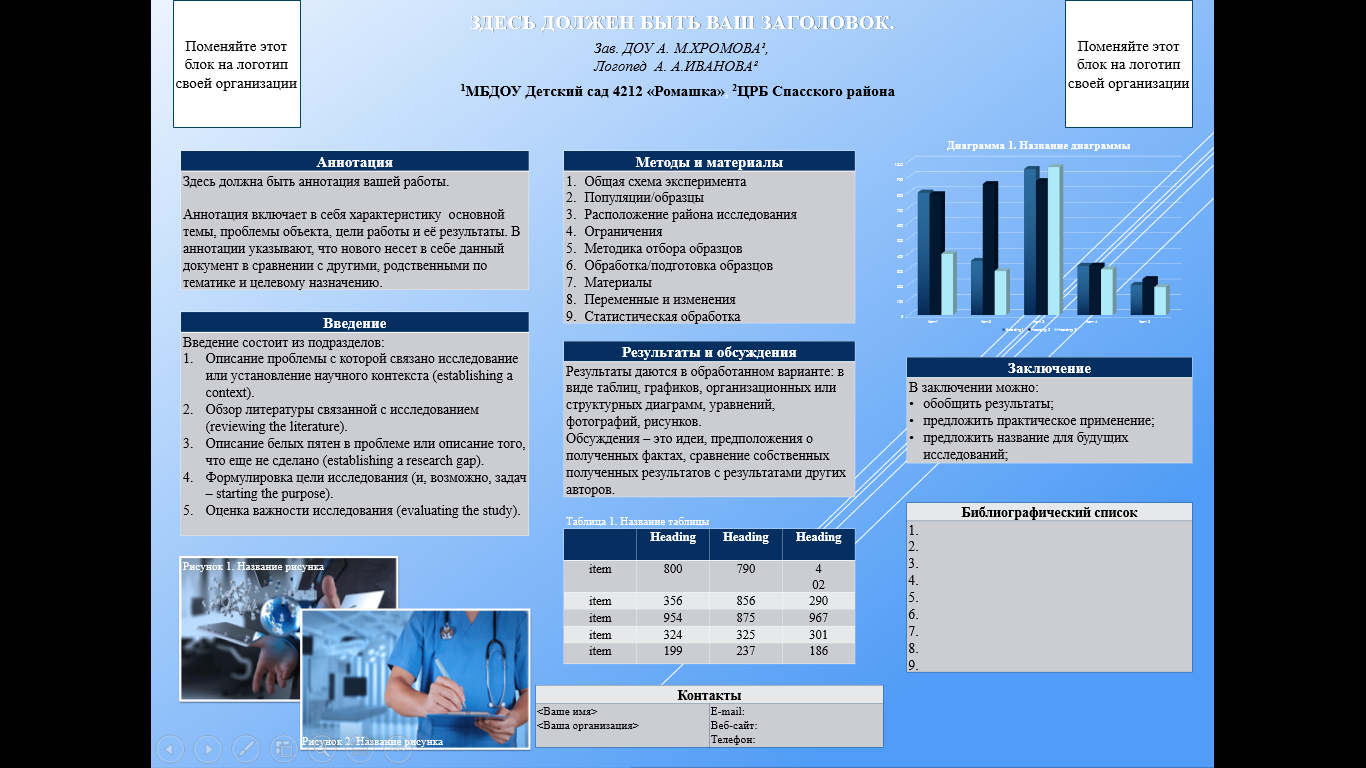 Это отображение формата А0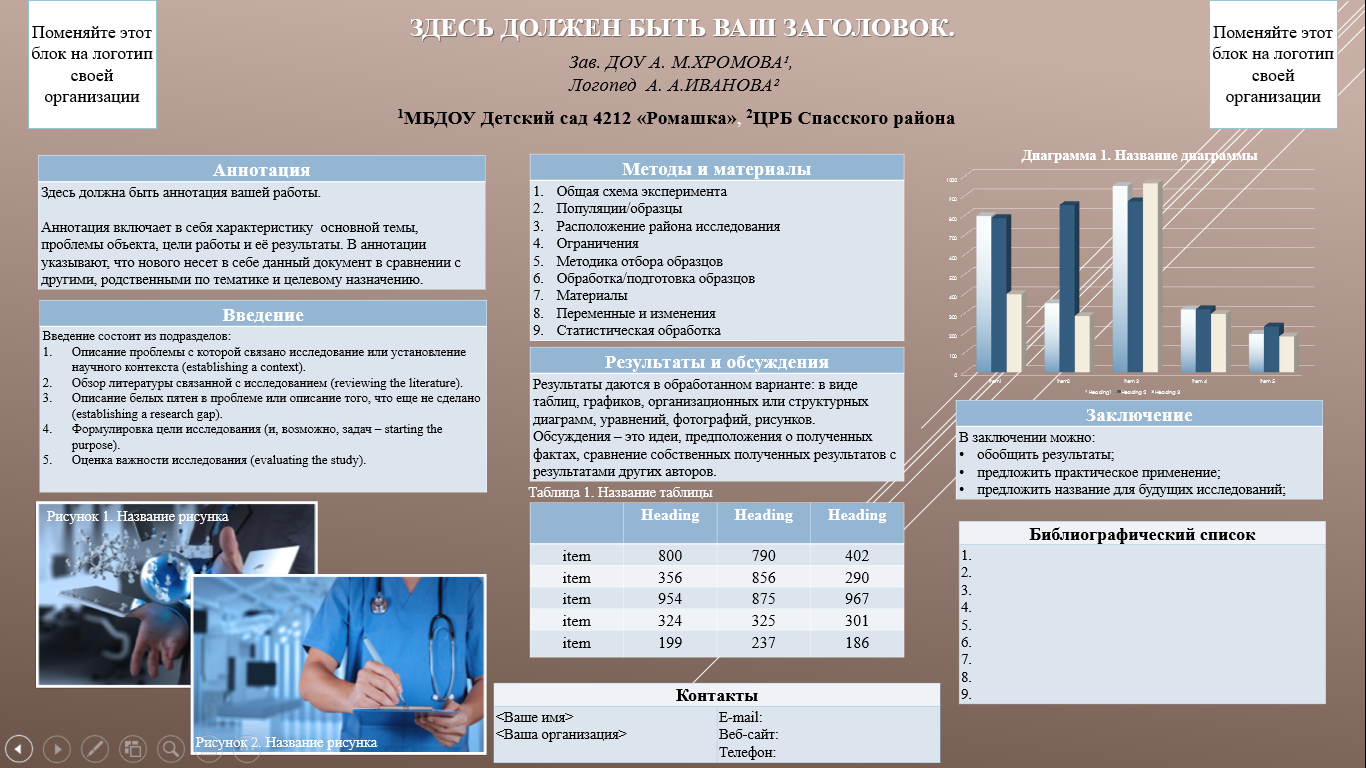 Это отображение разрешения 16:9Размер задается в параметрах страницы.Если делать постерный доклад размером А0, то понадобится последняя версия Microsoft PowerPoint. Версия 2007 года или веб-версия не позволяют создать слайд такого большого формата, в отличие от версии 365.Последовательность операций: Запустить программу Microsoft PowerPoint Создать -> пустая презентация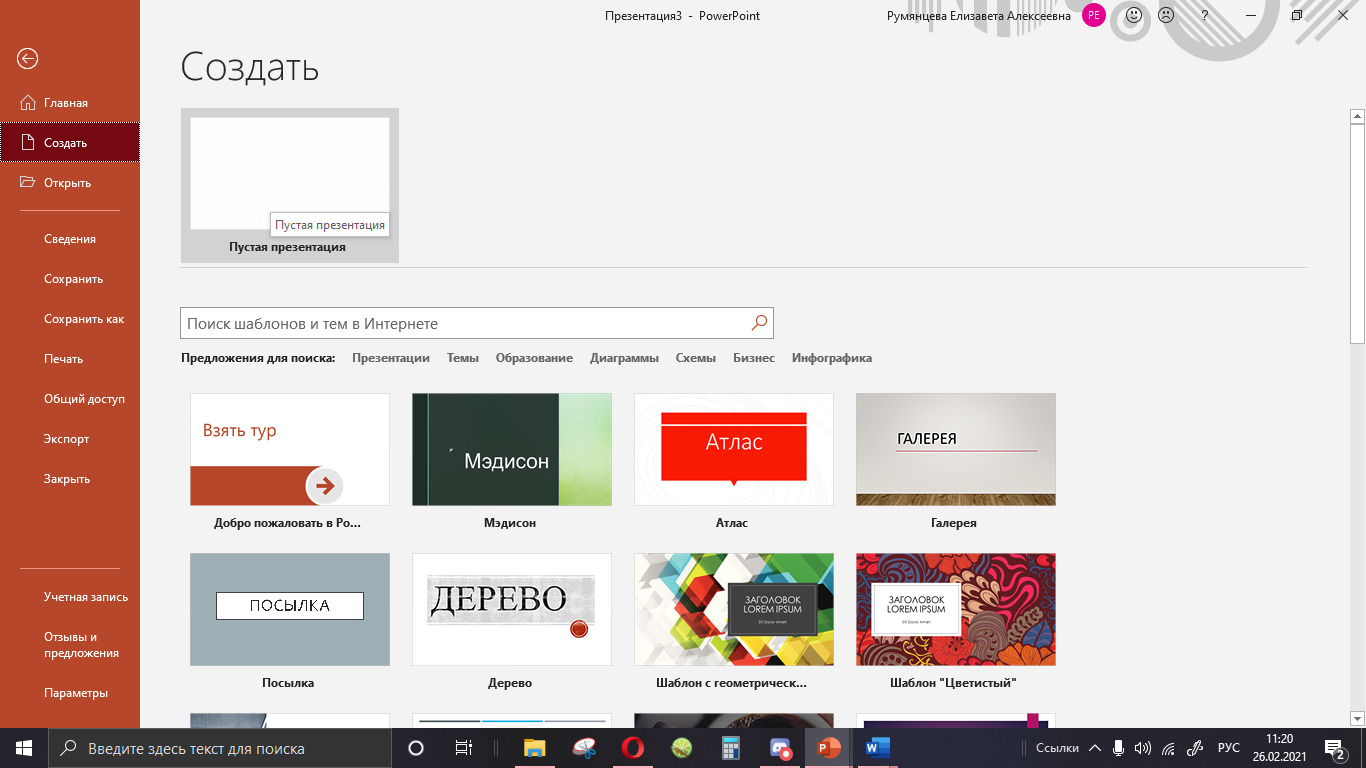 Конструктор -> Размер слайда (Если А0, то (ширина – 84, длина – 119), а для 16:9 есть Широкоэкранный)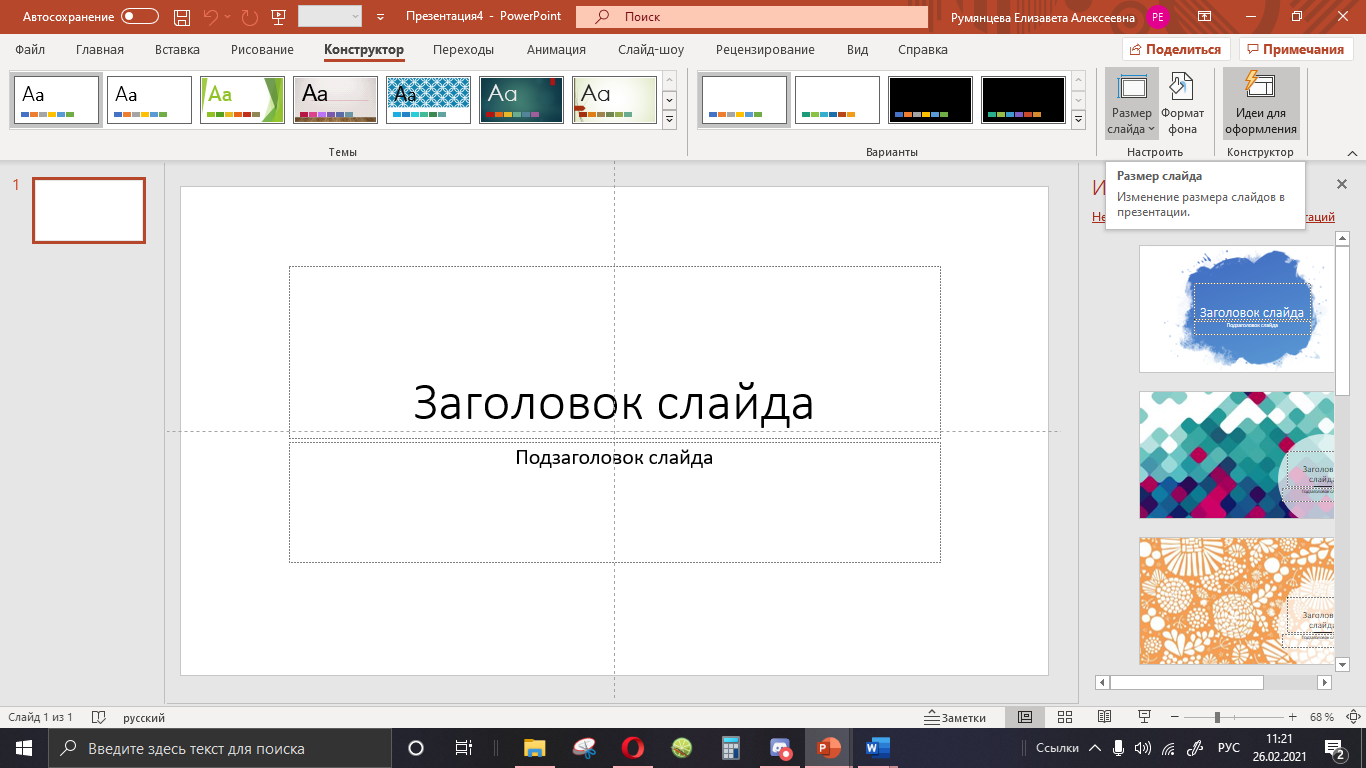 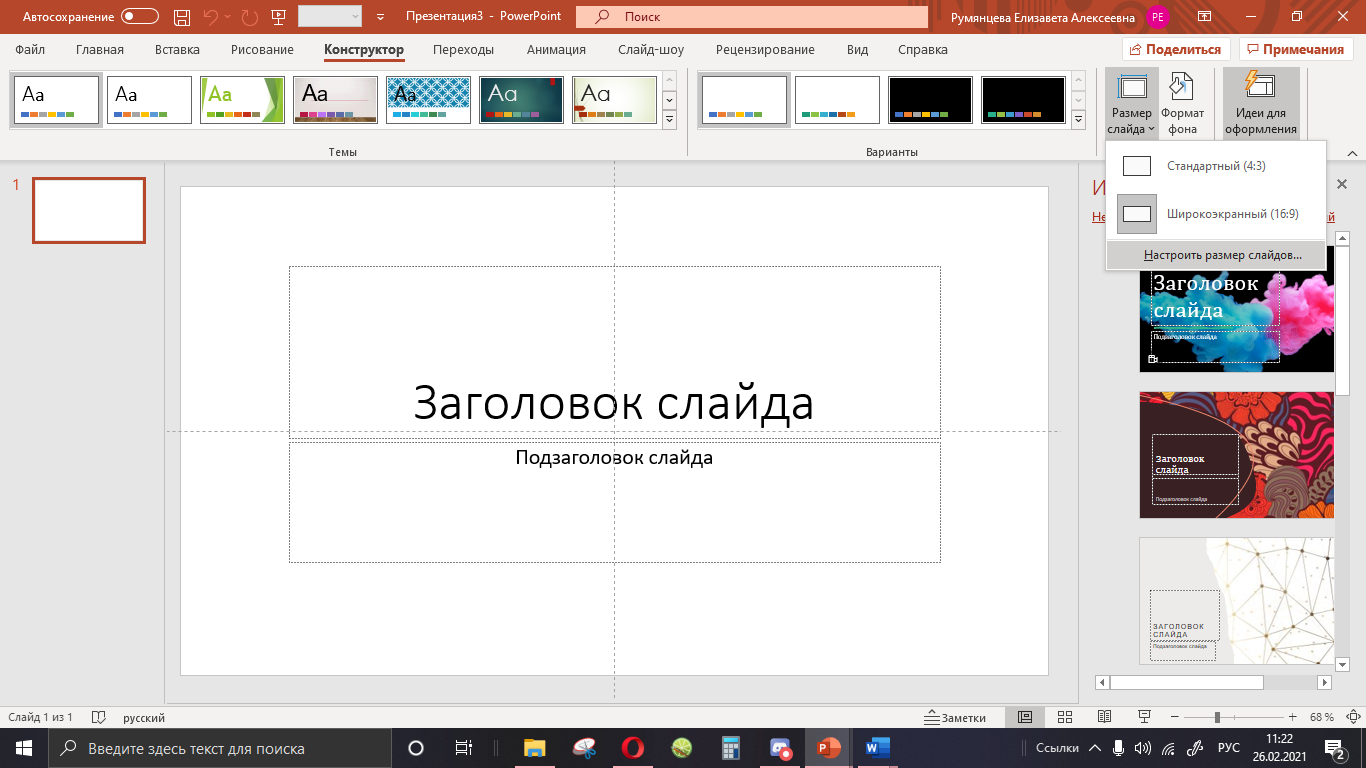 В вашем рабочем пространстве слева располагается панель инструментов, на ней есть кнопка , которая позволяет легко вставлять надписи нужного размера, и также легко перемещать их по мере необходимости.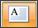 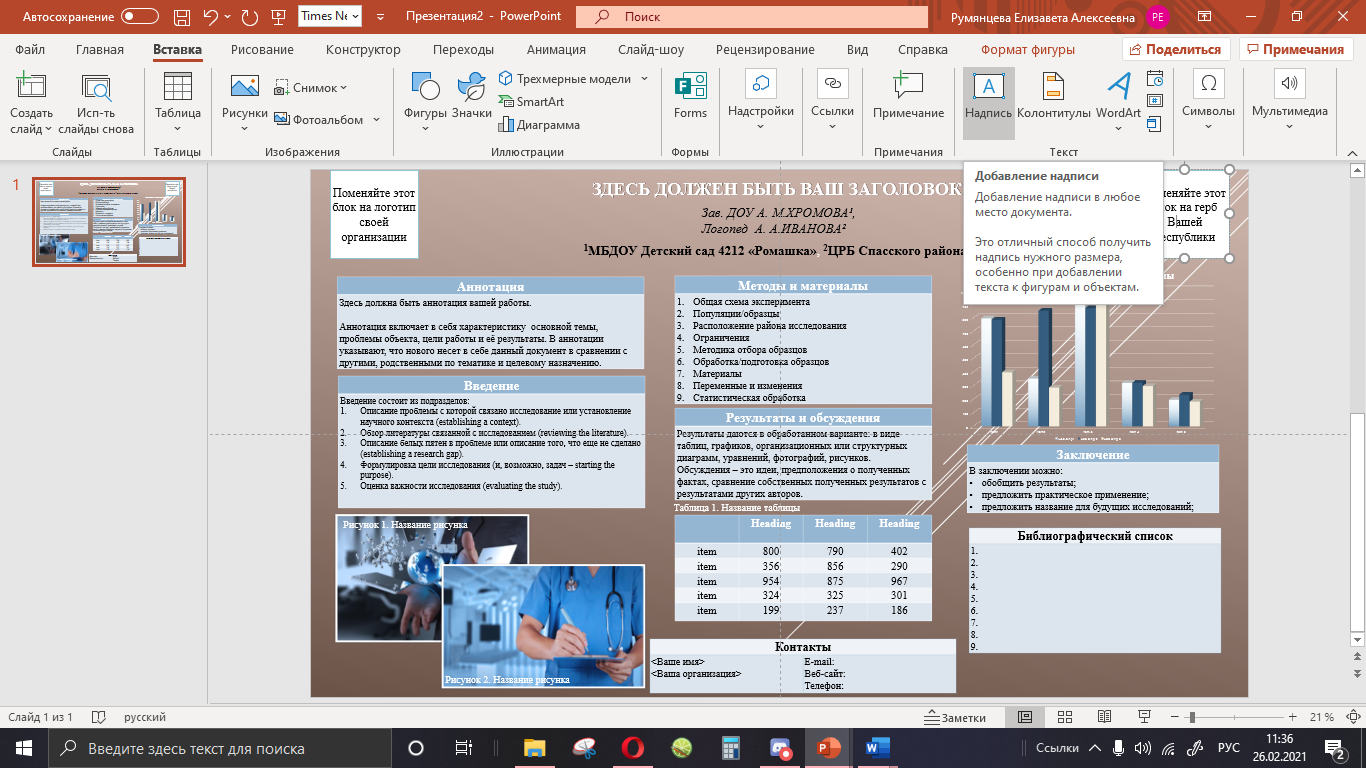 Название доклада:Шрифт Times New Roman, размер: минимальный – 70, максимальный – 72 кегль, жирный, все буквы прописные: НАЗВАНИЕ - Имейте в виду, что слишком длинное название Вашего электронного доклада может привести к довольно значительному сокращению содержательной его части в силу того, что заголовок займет слишком много места.Постерный доклад должен содержать эмблему (слева) и герб республики (справа).
ФИО докладчиков:Шрифт Times New Roman, размер 48 кегль, курсив, строчными буквами, инициалы впереди фамилии, фамилия – все прописные.Зав. ДОУ А. М.ХРОМОВА1,Логопед  А. А.ИВАНОВА2Далее идет полное наименование учреждения, шрифт Times New Roman, кегль 48, жирный.1.МБДОУ Детский сад 4212 «Ромашка»2.ЦРБ Спасского районаЕсли авторы доклада работают в разных учреждениях, справа от фамилии автора ставится сноска (цифра 1, 2, …, выделить и отметить как «надстрочная» во вкладке «Формат/шрифт» вверху документа).Если учреждений больше одного (и фамилия автора, работающего в нем, отмечена сноской), то сначала пишется номер сноски («надстрочная» цифра), затем название учреждения.Текст доклада пишется шрифтом Times New Roman размером не менее 36 кегль (но не более 42).Соотношение текста и иллюстраций в стендовом докладе остается на ваше усмотрение, но важно их разумное сочетание, то есть не должно быть так, что весь текст постерного доклада занимает полстраницы формата А4, а остальной объем заполняется картинками и фотографиями.Также неудачен и обратный вариант, когда текст слишком объемен и неструктурирован, а иллюстраций нет совсем.Оптимальным было бы такое соотношение: на 3-4 условные картинки – 5-6 условных частей текста.